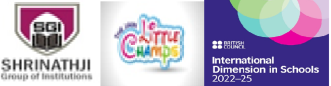 The Jain International School, KanpurClass – IV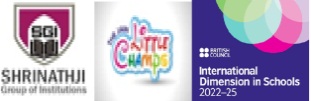                                                         The Jain International School , Kanpur                                             Holiday Homework Worksheets - 1Subject: EnglishClass – IV                                                                                                        Name:______________________                                                         Date : _____________                                                       _________________________________________________________________________                                                      TOPIC : NOUNQ. Fill in the blanks with suitable Abstract Nouns from the boxes:-


1. The old man sat near the fireplace and enjoyed its __________________.
2. Albert Einstein said that ________________ is more important than knowledge.
3. Learning what not to do is the most important step on the road to____________.
4. There was __________________ in the dog’s eyes.
5. Have you heard that __________________ is the best policy?6. It took great __________________ and determination to climb that mountain.
7. You must have heard of the saying that health is ______________.
8. His good results did not come as a __________________ to anyone.                                                        The Jain International School , Kanpur                                             Holiday Homework Worksheets - 2Subject: EnglishClass – IV                                                                                                        Name:______________________                                                         Date : _____________                                                       _________________________________________________________________________                                                  Topic – Adjective                                                                    Q. In each set of words, circle the words that are Antonyms:-
1. Disobedient - Quiet, Naughty, Noisy
2. Cheap - Miser, Expensive, Poor
3. Boring - Short, Long, Broad
4. Fresh - Dull, Sharp, Pure
5. Energetic - Careful, Cautious, Lazy
6. Outside - Near, Closed, Far
7. Best - Pleasing, Worst, Popular
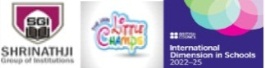 THE JAIN INTERNATIONAL SCHOOLHOLIDAY HOME WORKCLASS-4Sheet No.1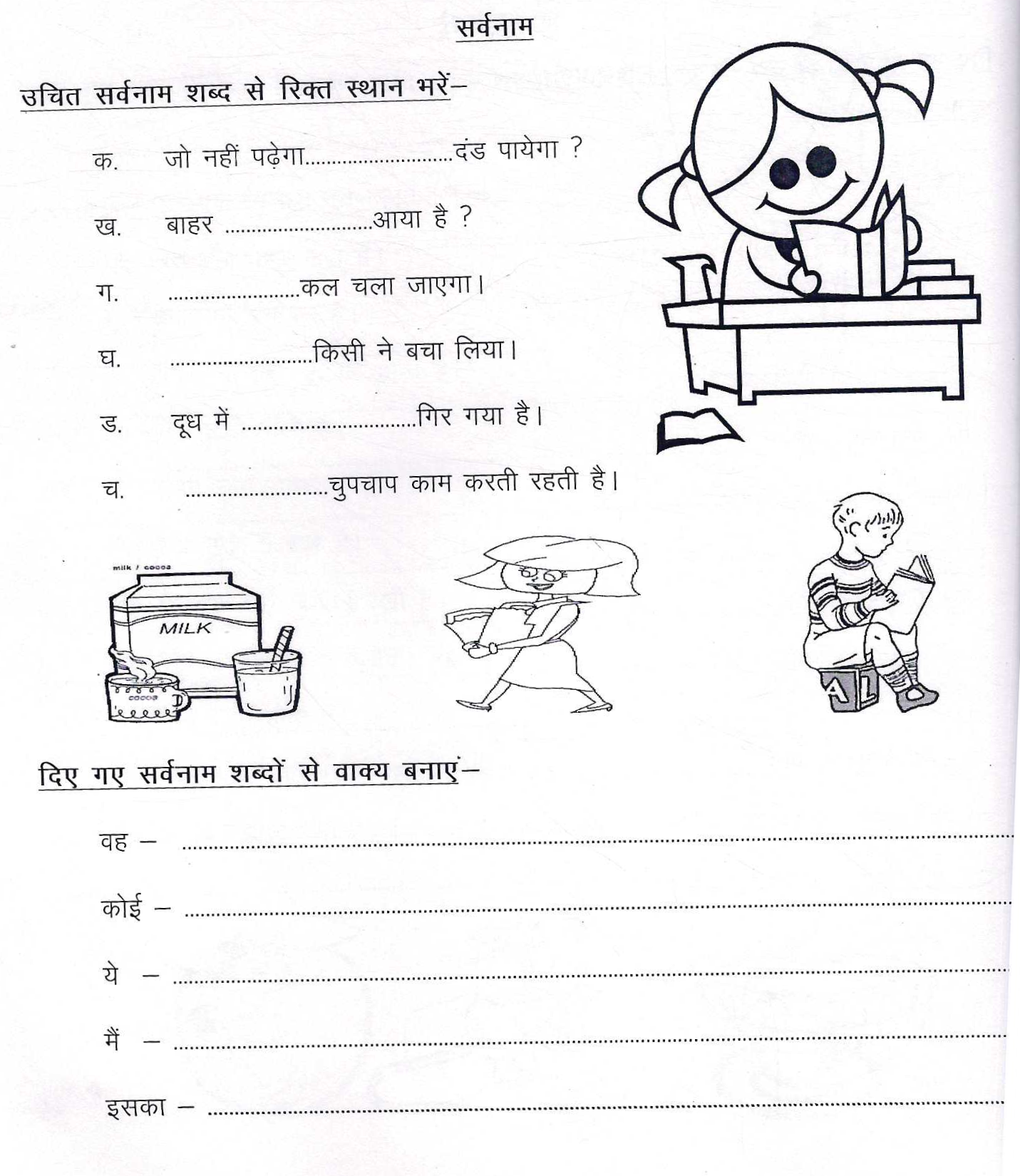 THE JAIN INTERNATIONAL SCHOOLHOLIDAY HOME WORKCLASS-4Sheet No.2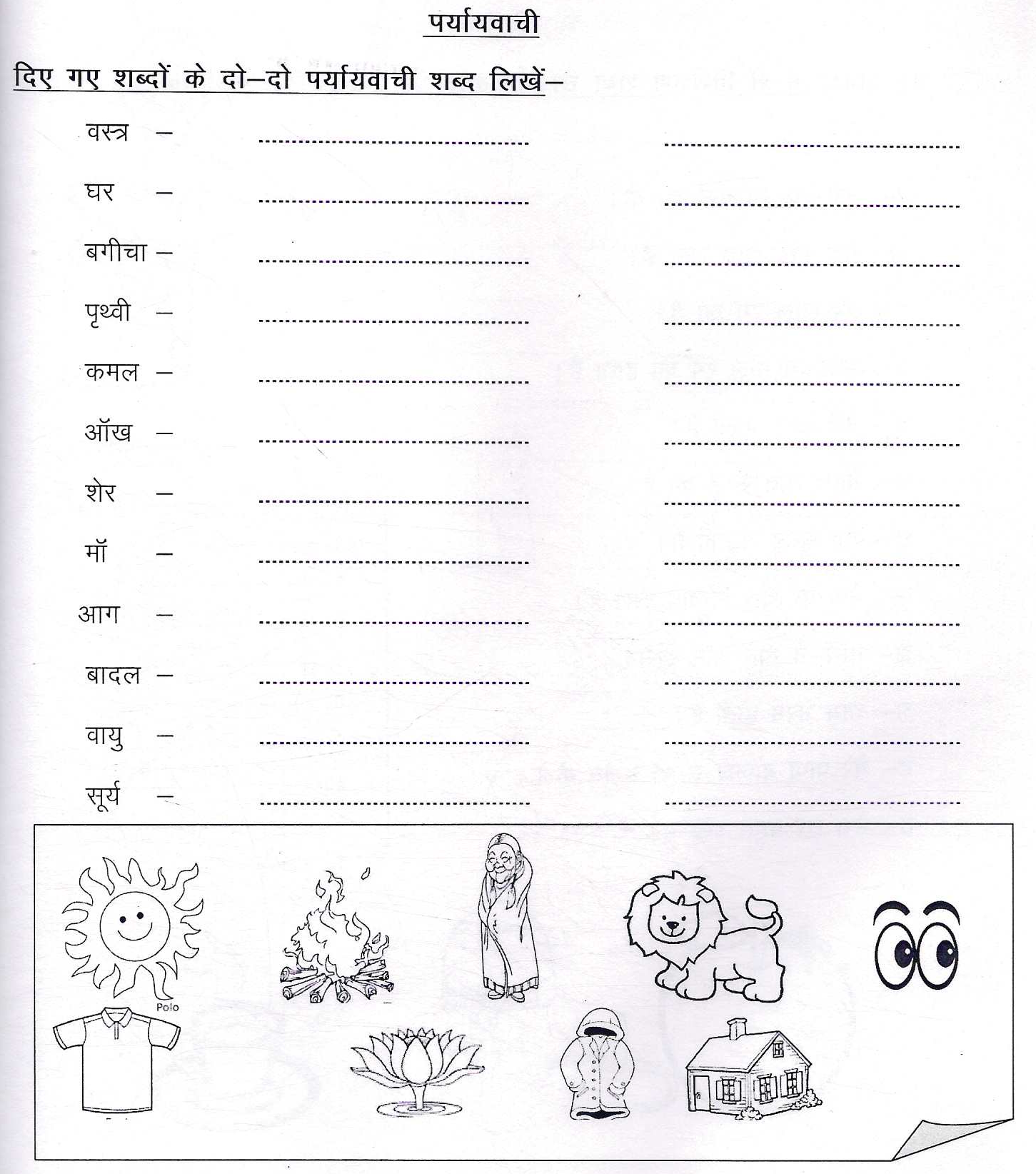 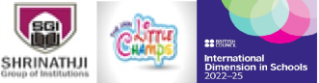 The Jain International School , KanpurSubject: MathematicsHoliday Homework Worksheet 1Class – IV     Name:- ___________________                                                                Date: __________________________________________________________________________________________________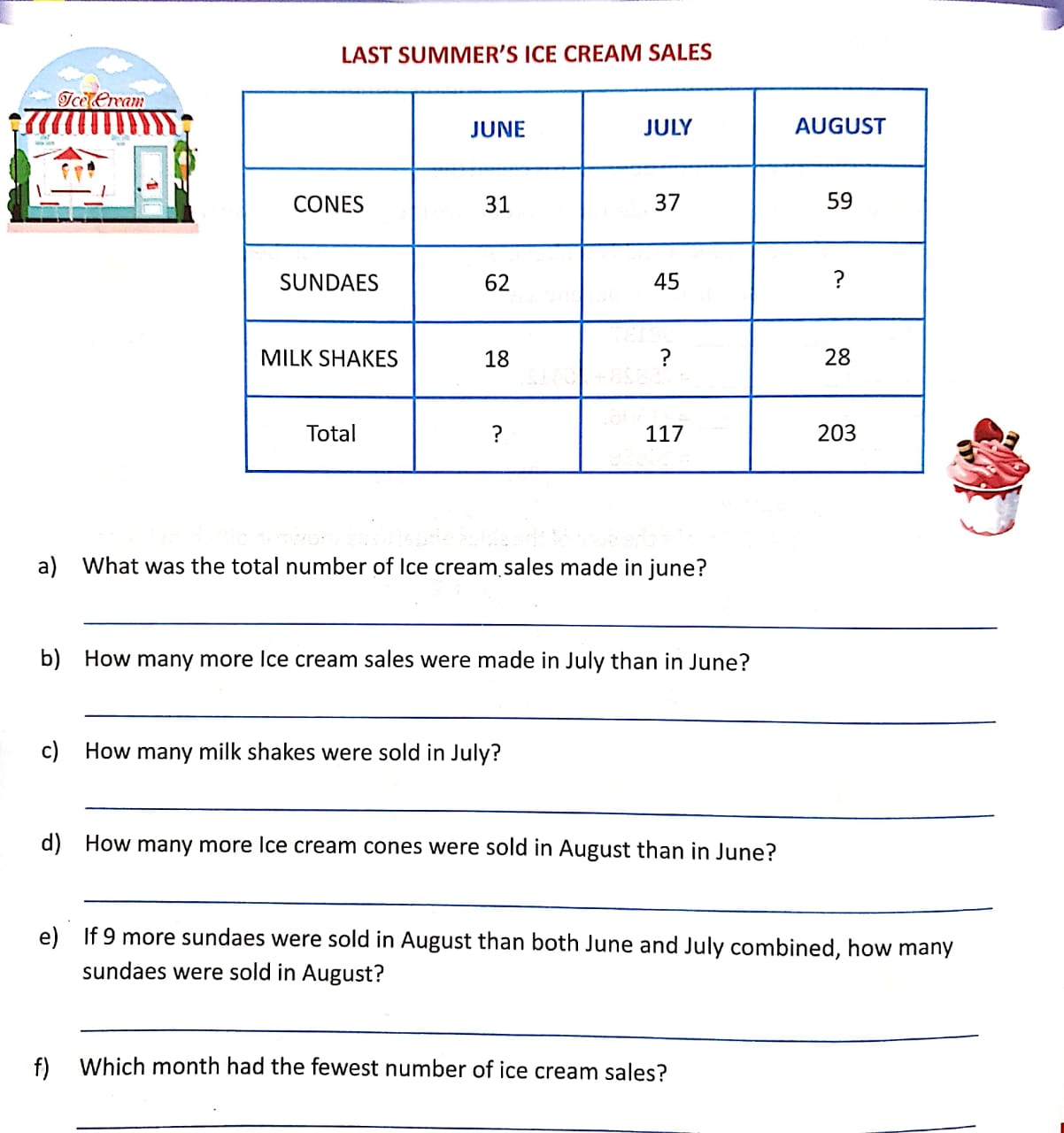 The Jain International School , KanpurSubject: MathematicsHoliday Homework Worksheet 2Class – IV     Name:- ___________________                                                                Date: __________________________________________________________________________________________________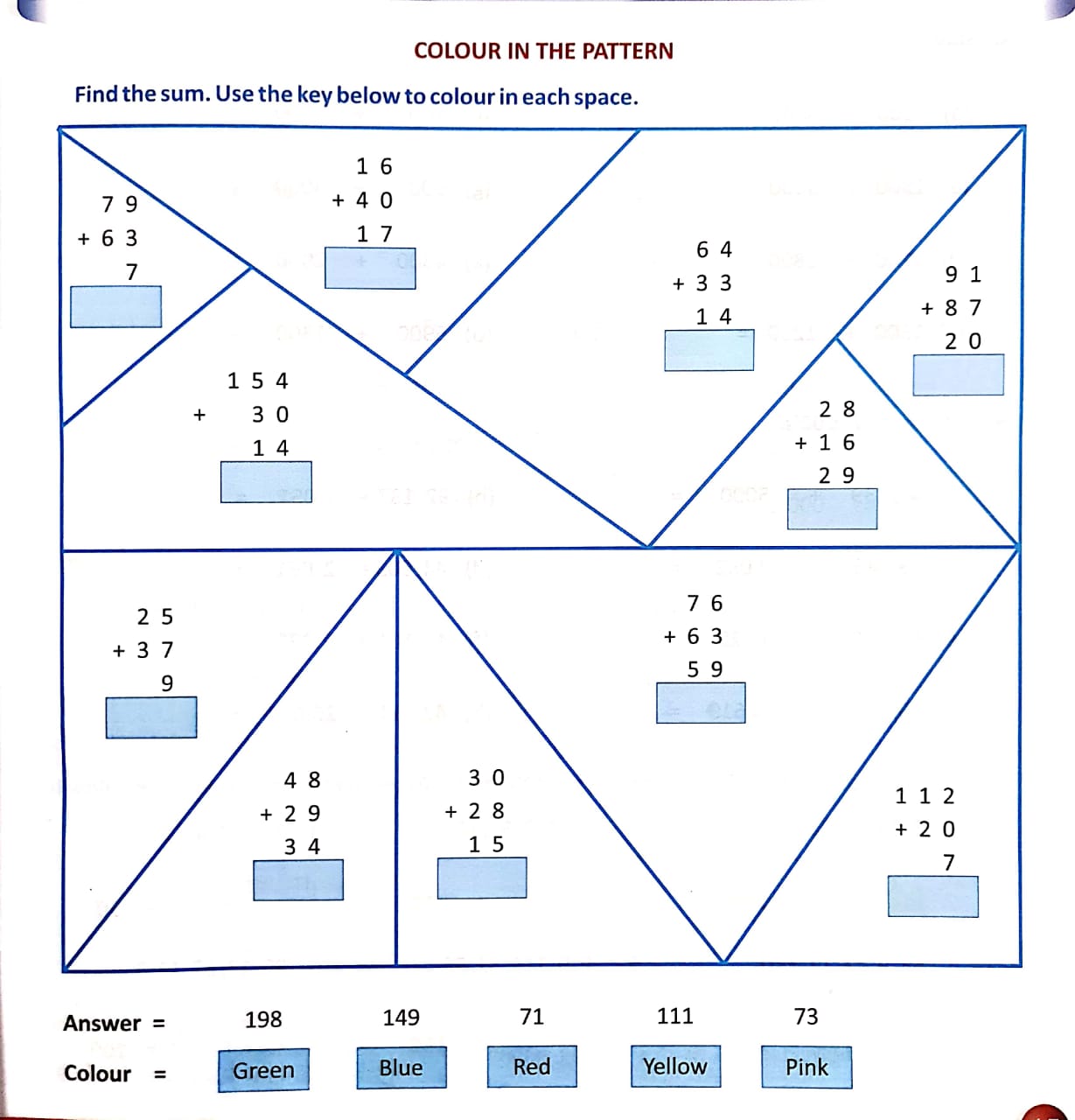 The Jain International School, KanpurSubject: ScienceHoliday Homework Worksheet 1Class – IV     Name:- ___________________                                                                Date: _______________CLOTHES WE WEAR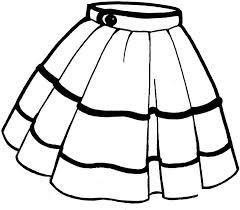 Fill in the blanks with the given words:-(warm, protect, cotton, raincoats, gumboots)a). Clothes 	us from heat, cold and rain.We wear 	clothes in summer.Woollen clothes keep us 	.We use 	and 	when it rains.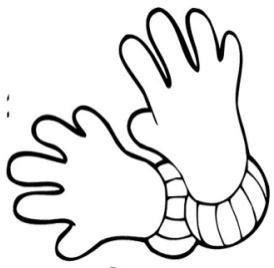 Write True or False:-Cotton clothes keep us cool. ( 	)We wear woollen clothes during rainy season. ( 	)We wear different clothes  at different times of the year. ( 	)Linen fibres are obtained from animals. ( 	)Polyester is a natural fibre. ( 	)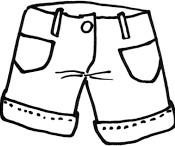 Unscramble these letters to form words related to clothes:-L I S K -	 	R Y D C E L A N -  	N L O Y N -  	T H E S I C Y N T -   	U T J E -  	The Jain International School, KanpurSubject: ScienceHoliday Homework Worksheet 2Class – IVName:- ___________________                                                                Date: _____________________________________________________________________________________________PLANTSTick the correct answer:-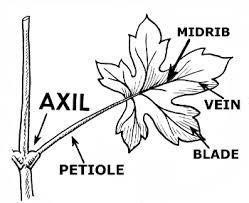 The process of making food in plants is calleda) interdependence	         b) photosynthesisc) transportation	         d) digestionThe food made in leaves is carried to all other parts of a plant bya) stem	b) budc) root hair	d) flowersThe green pigment in the leaves of a plant isa) glucose	    b) starchc) chlorophyll	    d) stomaWrite True or False:-Pitcher plant makes up its mineral deficiency by eating insects.  	Mushroom belongs to the insectivorous group of plants.  	In cactus, the green  and fleshy part is modified into spines.  	Animals get carbon dioxide from plants to breathe.  	Give two examples of each:-Saprophytic plants -  	,  	Underwater plants -   	,  	The Jain International School , KanpurSubject: Social StudiesHoliday Homework Worksheet 1Class – IVName:- ___________________                                                                Date: _____________________________________________________________________________________________READING MAPSIntermediate directions are halfway between the four cardinal directions. Write the names of the intermediate directions correctly on the lines:-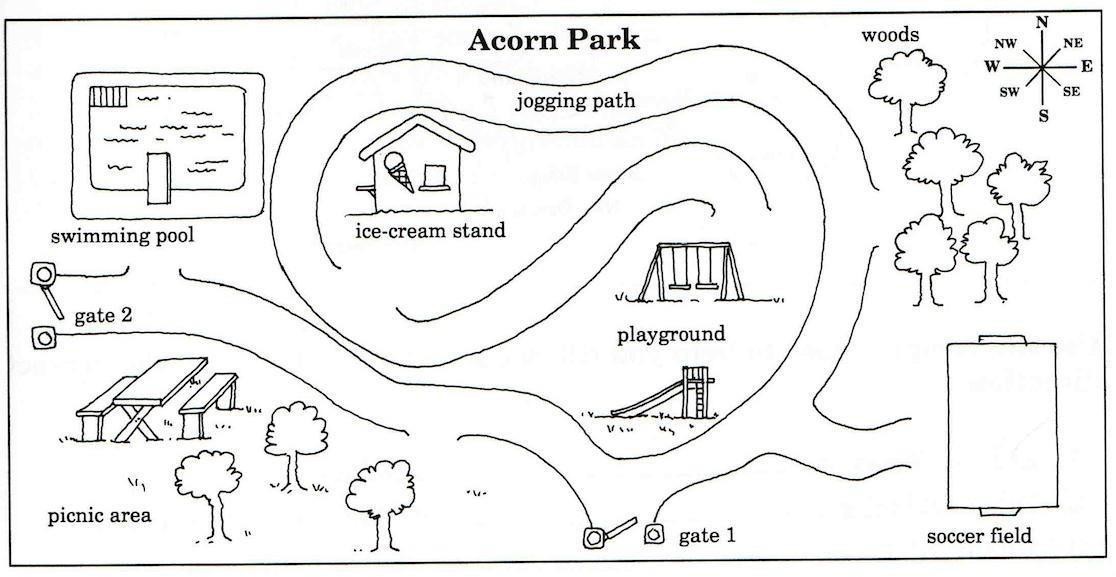 Use the names of the cardinal and intermediate directions to complete these sentences about the map of Acorn Park-The swimming pool is 	of the playground.The ice-cream stand is 	of the picnic area.The soccer field is 	of the swimming pool.The playground is 	of the picnic area.The woods are 	of the playground.Gate 2 is on the 	side of Acorn Park.The swimming pool is 	of the picnic area.Gate 1 is in the 	side of Acorn Park.The woods are 	of Gate 1.The Jain International School , KanpurSubject: Social StudiesHoliday Homework Worksheet 2Class – IVName:- ___________________                                                                Date: ____________________________________________________________________________________________________THE NORTHERN MOUNTAINS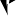 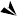 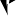 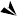 Complete the Flow Chart:-Name the following:-                  1.   Two ranges which lie in the Greater Himalayas are- 	,  	                 2. Other name of Lower Himalayas is-  	3. 3 hill stations of Himachal region- 	, 	,  	4. Houseboats found in Kashmir known as- 	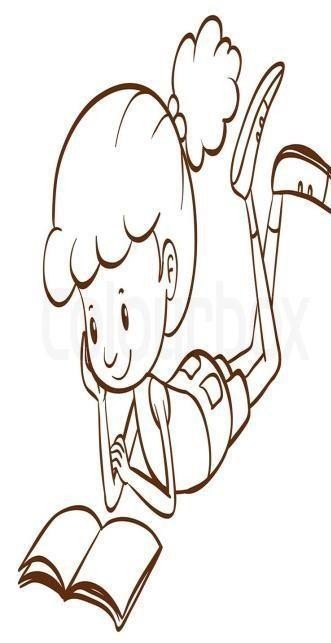 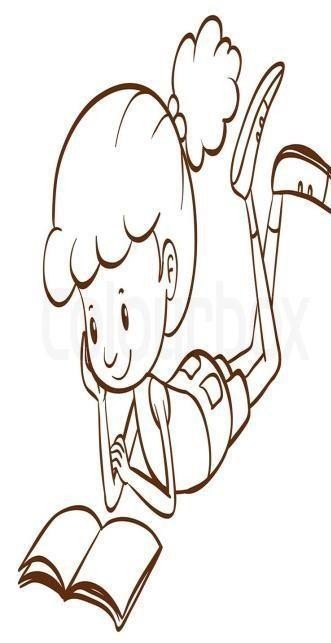 5. Pot with a burning coal-6. Traditional tea of Kashmir is known as -7. Traditional scarves of women-  	8. Two north eastern states- 	,9. Two fruits grown in Sikkim- 	,  	10. Two crops grown in Mountains- 	,  __________________SUBJECTSUMMER HOLIDAY HOMEWORKEnglishDo the given worksheets.Roll no. 1 to 3 – Make a chart on Subject and Predicate.Roll no. 4 to 6 – Make a working model on Kinds of Sentences.Roll no. 7 to 10 – Make a chart on Punctuation.HindiDo the given worksheets.Roll No. 1 to 5 : Make a working model  on -  Hkk"kk  foykse “kCn  eqgkojs  loZuke  laKk ARoll No. 6 to 10 : Make a chart on-  foykse “kCn  eqgkojs  loZuke  laKk  “kCn ARoll No. 11 to 16 : Make a working model on- Loj  O;atu  opu  fyax AMathematicsDo the given sheets & Learn tables from 5-15.Projects :- Roll no. 1 & 2 : Make a working model on Addition & Subtraction, Roll no.3 & 4 : Make a chart on Measurements, Roll no. 5 & 6 : Make a working chart on Solid Shapes, Roll no. 7 & 8 : Make a working chart on Multiples and Factors, Roll no. 9 & 10 : Make a working model on Money.Social Studies*Do the given worksheets. Roll no. 1-3- Make a coral island( Take help from page 44)Roll no. 4-5:- working model of a windmill Roll no. 6-7:- Chart on industries of IndiaRoll no. 8-9 Chart on Soils of IndiaRoll no. 10:- Chart on the Constitution of India.ScienceDo the given worksheets. Roll no. 1 to 3 Make a working model on Rainwater harvesting  Roll no. 4 to 6 Make a working model on Excretory system Roll no.  7 and 8 Make a model on Soil profileRoll no.  9 and 10  Make a model on Three states of matterComputer(Roll No. 1 - 5 ) Make a Model on Communication Devices.(Roll No. 6 - 10  ) Make a Model on different icons of desktop.Examples- Computer network, Paint, My Computer, any two games icon, MS Word, MS PowerPoint, Whatsapp, Google Chrome, Internet, Explorer, zoom, Gmail, YouTube, folder, MS Excel.General Knowledge(Roll No. 1) Make a Model on Be safe ( Reference Page- Book cover)(Roll No. 2) Make a Model on Yoga for life ( Reference Page- page no. 61)(Roll No. 3) Make a Model on Disasters ( Reference Page- page no. 49)(Roll No. 4) Make a Model/ chart on Capitals of Indian states ( Reference Page- page no. 5)(Roll No. 5,6) Make a Model/ chart on Save Earth, Save Water ( Reference Page no. 21,24,32)(Roll No. 7,8) Make a Model on 7 wonders Of the World ( Reference Internet) (Roll No. 9, 10) Make a Model/ chart on Olympic games ( Reference Page- page no. 20,23,35,37)Write any 20 current affairs in your G.K. notebook.